Esta ayuda de trabajo lo guía sobre cómo buscar y revisar el sitio web SAM.gov para determinar si su agencia puede celebrar un contrato con una entidad en particular.Paso 1: En la página de inicio de SAM.gov, haga clic en “Buscar registros” para encontrar registros de inscripción de entidades existentes o registros de exclusión.
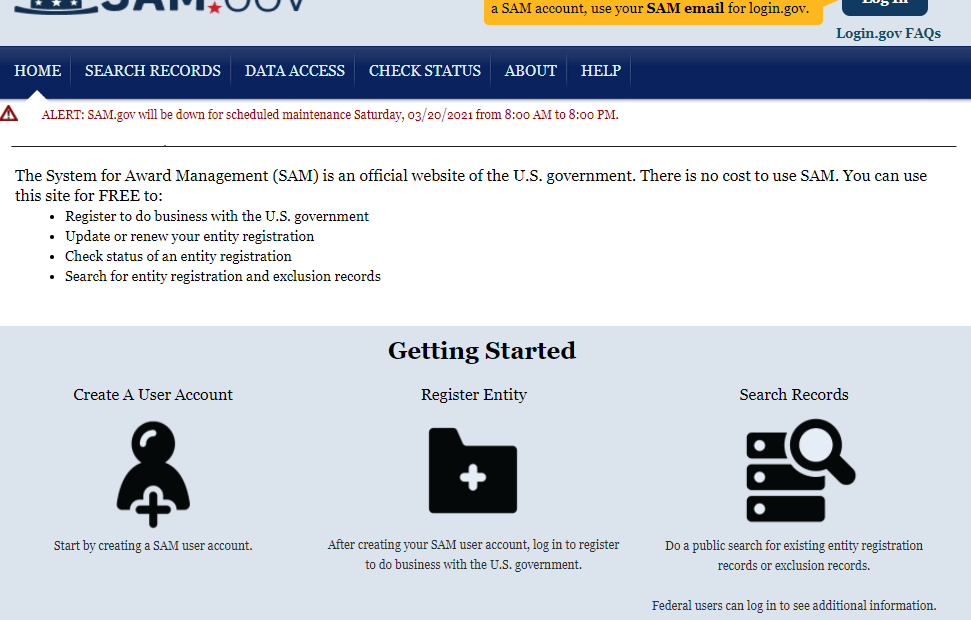 Paso 2: La búsqueda puede hacerla por (a) nombre de la entidad, (b) número DUNS o (c) código CAGE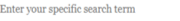 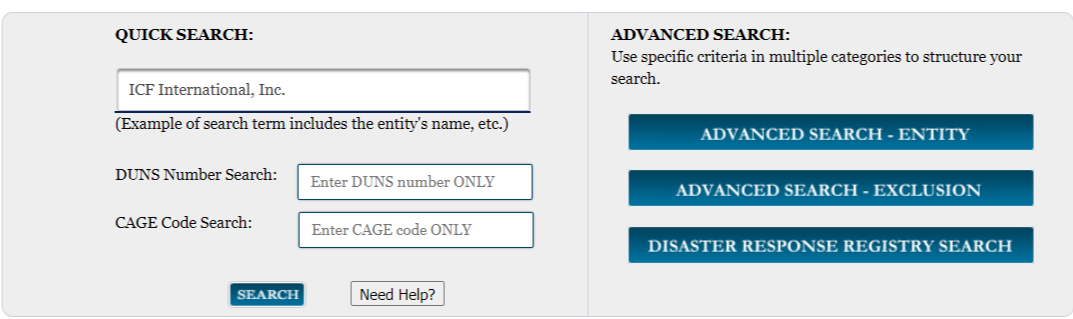 Paso 3: Una vez localizada, debería aparecer la entidad correspondiente con tres secciones para revisar.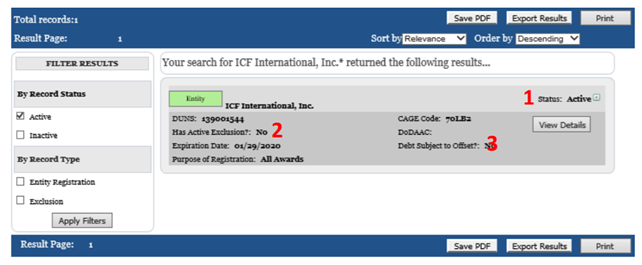 La persona o entidad tiene un estado que figura como “Activo”, lo que significa que está registrada para recibir fondos federales. Pase al n.° 2.“Inactivo”, es posible que la persona deba registrarse para recibir fondos federales y usted no puedecelebrar un contrato con ellos.¿Existe una exclusión activa? Si la respuesta es no, pase al n.° 3Si la respuesta es sí, no puede celebrar un contrato con ellos.Deuda sujeta a oferta: Si la respuesta es “no”, puede celebrar un contrato con esta entidad.Si la sección tiene un “sí”, puede hacer clic en el cuadro “ver detalles” para revisar la información de exclusión. Es importante tener en cuenta: si la página de detalles indica que la persona o entidad ha sido suspendida o inhabilitada, usted no puede celebrar un contrato con ella. Cualquier otro motivo de exclusión puede llevar a solicitar a la entidad que se comunique con SAM antes de celebrar un contrato.